Back to the BoardSplit students into two teams. One person from each team must sit on a chair with their back to the board. The teacher writes a vocabulary word, topic of study, emotion on the board. The players on the chairs cannot see this, but the rest of the team can. Both teams must try to describe the word to their teammate on the chair without actually using the word.  They will be using their inferring skills to formulate their guesses.  The first team to guess the word gets one point.  Switch the person on the chair so that everyone gets a chance to guess..  The team with the most points at the end of the play period, wins  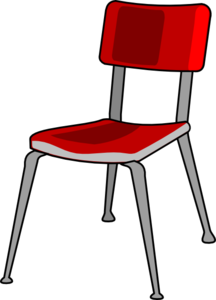 